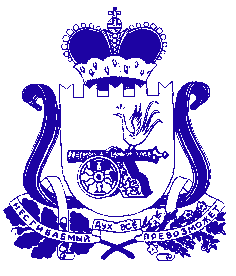 Администрация муниципального образования «Сафоновский район» Смоленской областиПОСТАНОВЛЕНИЕот 29.12.2020 № 1511 В соответствии со статьей 19 Федерального закона от 26.07.2006 № 135-ФЗ                            «О защите конкуренции», муниципальной программой «Развитие субъектов малого и среднего предпринимательства в муниципальном образовании «Сафоновский район» Смоленской области» на 2020-2022 годы, утвержденной постановлением Администрации муниципального образования «Сафоновский район» Смоленской области 22.10.2019 № 1488, протоколом заседания комиссии по рассмотрению   заявления о предоставлении муниципальной преференции индивидуальному предпринимателю С.В. Дударевой от 25.12.2020, письмом Смоленского Управления Федеральной антимонопольной службы от 21.11.2013 исх.№ 4621/03, Положением о порядке управления и распоряжения имуществом, находящимся в собственности муниципального образования «Сафоновский район» Смоленской области, утвержденным решением Сафоновского районного Совета депутатов                                         от 28.08.2013 № 44/12, руководствуясь Уставом муниципального образования «Сафоновский район» Смоленской области, Администрация муниципального образования «Сафоновский район» Смоленской областиПОСТАНОВЛЯЕТ:1. Предоставить индивидуальному предпринимателю С.В. Дударевой  муниципальную преференцию в целях поддержки субъектов малого и среднего предпринимательства в виде предоставления в долгосрочную аренду сроком                       на 5 лет без проведения конкурсов и аукционов  нежилого помещения общей площадью 14,8 кв.метра, расположенного по адресу: Смоленская область, г.Сафоново, микрорайон 1, д. 19, этаж 1, состоящего из: помещения № 1 –                           12,3 кв.метра, помещения № 2 – 2,5 кв.метра на поэтажном плане, для оказания косметических услуг парикмахерскими и салонами красоты.2. Комитету по имуществу, градостроительству и землепользованию Администрации муниципального образования «Сафоновский район» Смоленской области  заключить с индивидуальным предпринимателем С.В. Дударевой договор аренды сроком на пять календарных лет на недвижимое имущество, указанное в пункте 1 настоящего постановления, установив величину арендной платы за недвижимое имущество, указанное в пункте 1 настоящего постановления, в соответствии с отчетом о рыночной стоимости арендной платы, подготовленного на основании Федерального закона от 29.07.1998 № 135-ФЗ «Об оценочной деятельности в Российской Федерации».Глава муниципального образования «Сафоновский район» Смоленской области					А.И.ЛапиковО предоставлении муниципальной преференции индивидуальному предпринимателю С.В. Дударевой в виде предоставления в долгосрочную аренду недвижимого имущества, находящегося в собственности муниципального образования «Сафоновский район» Смоленской области